Введите следующую информацию:Задание 1Имеются следующие данные:Первоначальная стоимость основных фондов, тыс. руб. – 500Срок полезного использования, мес. – 20Необходимо:1) определить сумму амортизационных отчислений и норму амортизации основных фондов линейным и нелинейным методами (по данным первого варианта);2) построить графики зависимости остаточной стоимости основных средств и амортизационных отчислений.Решение:Определяем ежемесячную норму амортизации по линейному методу:К = ( 1 / 20 )* 100 = 5%Сумма амортизации: 500*5%=25 тыс. руб.Задание 2Имеются следующие данные:Необходимо:Определить величину производственной мощности и уровень ее использования.Решение:Задание 3Имеются следующие данные:Необходимо:1) определить производственную себестоимость до и после внедрения мероприятия, направленного на снижение массы и трудоемкости изделия;2) определить, на сколько процентов снизилась производственная себестоимость;3) определить, как изменилась себестоимость изделия в результате экономии материалом, снижения трудоемкости.Решение:УЛЬЯНОВСКИЙ ГОСУДАРСТВЕННЫЙ ТЕХНИЧЕСКИЙ УНИВЕРСИТЕТИНСТИТУТ ДИСТАНЦИОННОГО И ДОПОЛНИТЕЛЬНОГО ОБРАЗОВАНИЯ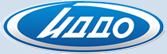 Контрольная работапо дисциплине "Экономика организаций"Вариант 1Контрольная работапо дисциплине "Экономика организаций"Вариант 1Фамилия, инициалы:Логин:Количество станков, шт40Годовой выпуск продукции, тыс. изд.115Режим работыдвухсменныйПродолжительность смены, ч8Число рабочих дней в году258Регламентированные простои оборудования4% режимного фонда времениНорма времени на обработку одного изделия, ч1,2Масса заготовки, кг/шт.:до внедрения12после внедрения10Возвратные отходы:до внедрения1,8после внедрения0,9Норма штучно-калькуляционного времени, ч/шт.:до внедрения3,8после внедрения3,2Разряд рабочих-сдельщиковIIIЗатраты на специальный инструмент:до внедрения0,8после внедрения1,0Нормативная стоимость 1 машино-час работы оборудования, тыс. руб./час:до внедрения4,6после внедрения4,6Цена материала заготовки, тыс. руб./кг1,6Цена возвратных отходов, тыс. руб./кг0,05Дополнительная заработная плата, % от основной зарплаты12,0Цеховые расходы, % от основной заплаты 95Общезаводские расходы,  % от основной зарплаты70Транспортно-заготовительные расходы, % от стоимости материалов5